Holiday homework – plants 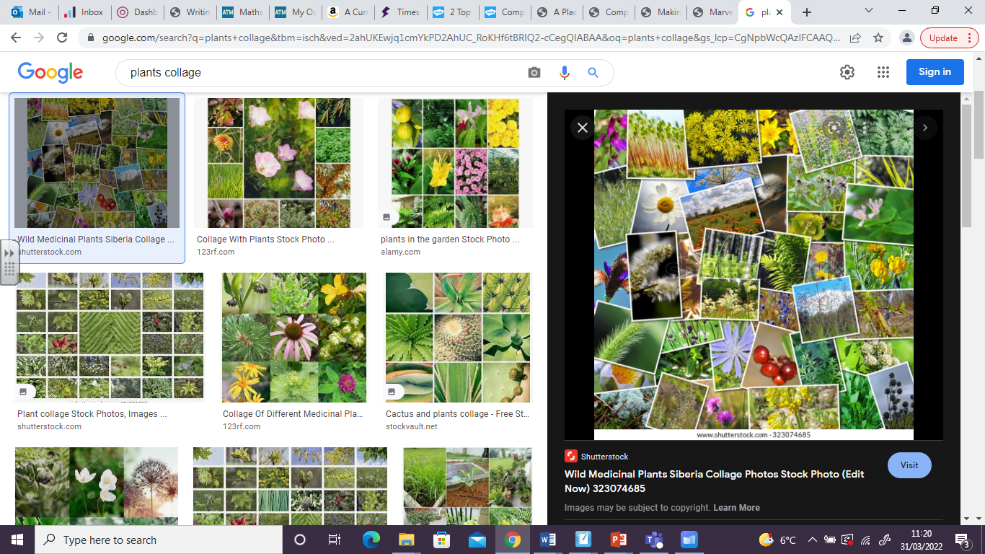 Next half term our topic will be about plants. You can choose how many challenges you would like to complete:Can you find out what some of these words mean?Can you go on a plant hunt? Which plants do you have in your garden? You can take pictures or draw a labelled diagram.Can you help an adult with some gardening? Can you grow some of your own plants?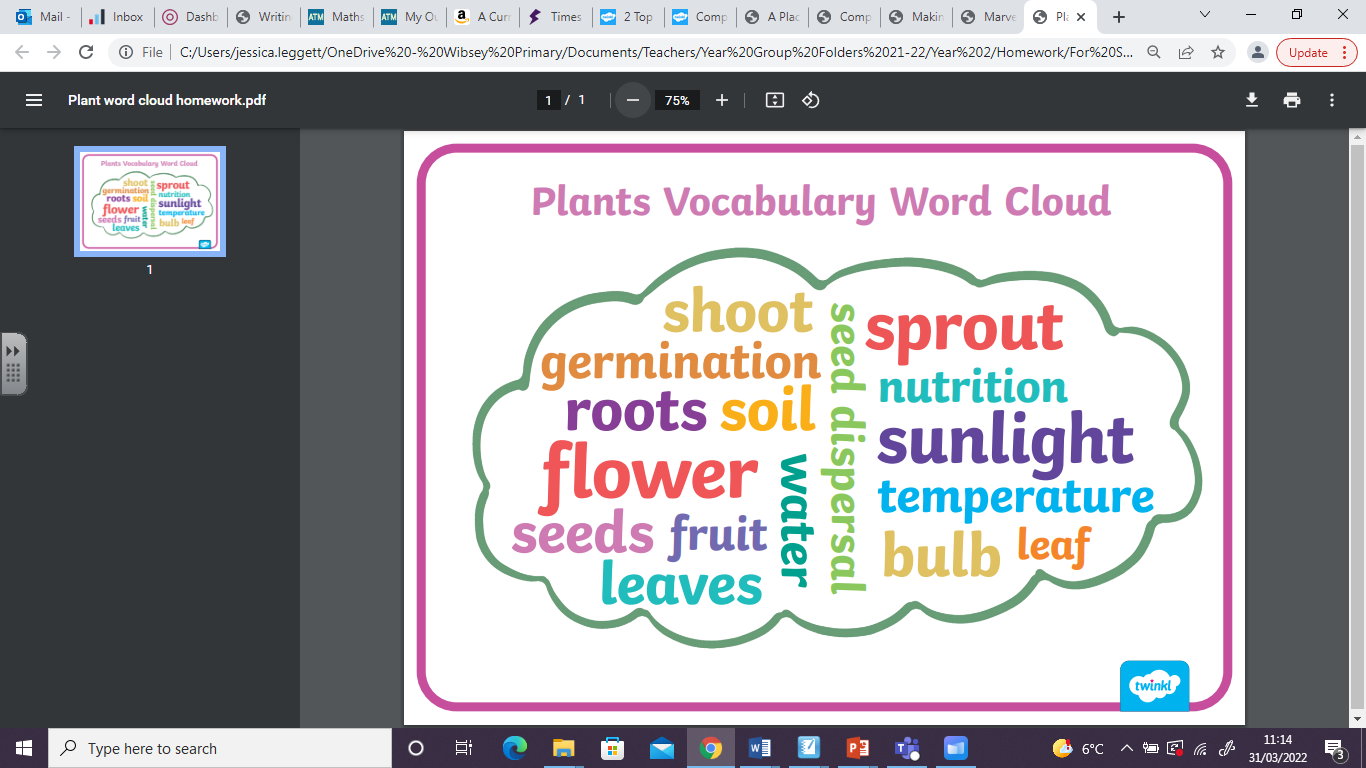 Parents/Carers, family and friends: Do you love gardening? Do you grow your own vegetables? Does your work involve plants? We would love to share your experiences with the children during our topic. Please inform a member of the Year 2 teaching team.Thank you,
Year 2 teachers